ФЕДЕРАЛЬНОЕ СТАТИСТИЧЕСКОЕ НАБЛЮДЕНИЕКОНФИДЕНЦИАЛЬНОСТЬ ГАРАНТИРУЕТСЯ ПОЛУЧАТЕЛЕМ ИНФОРМАЦИИ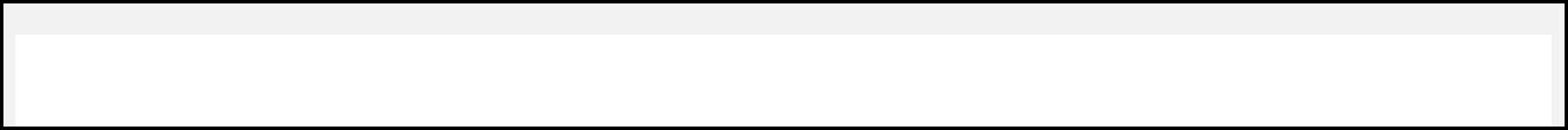 Нарушение порядка представления статистической информации, а равно представление недостоверной статистической информации влечет ответственность, установленную статьей 13.19 Кодекса Российской Федерации об административных правонарушениях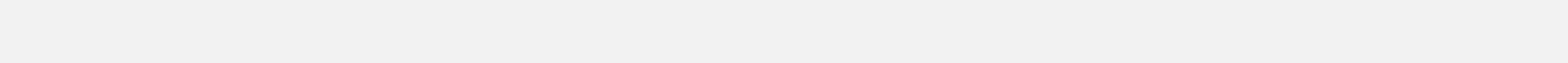 от 30.12.2001 № 195-ФЗ, а также статьей 3 Закона Российской Федерации от 13.05.92 № 2761-1 “Об ответственности за нарушение порядка представления государственной статистической отчетности”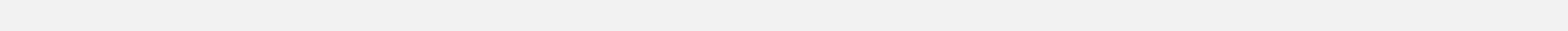 ВОЗМОЖНО ПРЕДОСТАВЛЕНИЕ В ЭЛЕКТРОННОМ ВИДЕ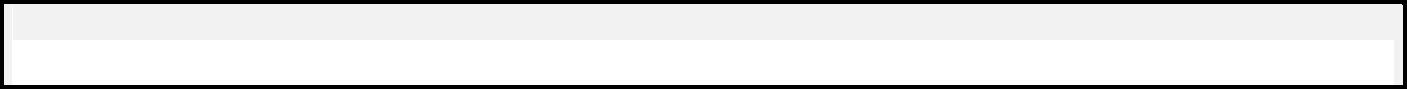 СВЕДЕНИЯ ОБ ОРГАНИЗАЦИИ КУЛЬТУРНО-ДОСУГОВОГО ТИПА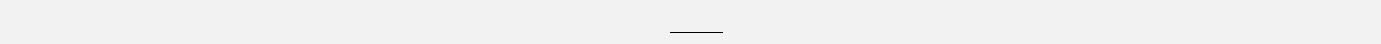 за 20     годФорма № 7-НКПриказ Росстата: Об утверждении формыот 08.10.2015  № 464О внесении изменений (при наличии)от __________ № ___от __________№ ___ГодоваяНаименование отчитывающейся организации _______________________________________________________________________________________________________________________________________________________________________________________________________________________2Раздел 1. Материально-техническая база3Раздел 2. Культурно-досуговые формированияКоды по ОКЕИ: единица – 642, человек – 79243. Культурно-массовые мероприятияКоды по ОКЕИ: единица – 642, человек – 7925Раздел 4. Фонды музеев и музейная деятельностьКоды по ОКЕИ: единица – 642, человек – 792Раздел 5. Персонал учреждения(на конец года)Коды по ОКЕИ:  человек – 7926Раздел 6. Поступление и использование финансовых средств, тыс. рублейкод по ОКЕИ: тысяча рублей – 384Должностное лицо, ответственное за предоставление статистической информации (лицо, уполномоченное предоставлять статистическую информацию от имени юридического лица)7Указания по заполнению формы федерального статистического наблюденияФорму федерального статистического наблюдения № 7-НК предоставляют юридические лица – учреждения культурно-досугового типа независимо от их ведомственной принадлежности и формы собственности (государственные (муниципальные), негосударственные), а также юридические лица, содержащие на балансе учреждения культурно-досугового типа. В число организаций культурно-досугового типа входят объекты:*функционирующие по административно-территориальному признаку, с универсально-комплексным характером деятельности: центры культуры и досуга, культурно-спортивные и социально-культурные комплексы; сельские (поселковые, городские) клубы; сельские (центральные, зональные, районные, городские, областные, краевые, республиканские) дома и дворцы культуры; ориентированные на культурные интересы определенных профессиональных, национальных, культурных и других социально-демографических категорий населения (например, клубы, центры и дома интеллигенции, книги, кино, эстетического воспитания детей, женщин, молодежи, пенсионеров; фольклора, музыкальной культуры, технического творчества; национальные культурные центры; центры традиционной культуры; дома ремесел и фольклора и др.); специализирующиеся на передвижном характере деятельности, с использованием различных транспортных средств (автоклубы, агиткультбригады, плавучие культбазы и т.п.). Руководитель юридического лица назначает должностных лиц, уполномоченных предоставлять статистическую информацию от имени юридического лица. В адресной части формы указывается полное наименование отчитывающейся организации в соответствии с учредительными документами, зарегистрированными в установленном порядке, ее ведомственная принадлежность, а затем в скобках – краткое наименование. По строке «Почтовый адрес» указывается наименование субъекта Российской Федерации, юридический адрес с почтовым индексом; если фактический адрес не совпадает с юридическим, то указывается также фактический (почтовый) адрес. Юридическое лицо проставляет в кодовой части формы код Общероссийского классификатора предприятий и организаций (ОКПО) на основании Уведомления о присвоении кода ОКПО, направляемого (выдаваемого) организациям территориальными органами Росстата. Учредитель (учредители) отчитывающейся организации указывается в соответствии с записью в учредительных документах, и затем его организационно-правовая форма и форма собственности. Направление основной деятельности учредителя определяется на основании классификатора кодов ОКВЭД. Отчет по форме составляется на конец отчетного периода. Отчетный период – 1 год. Все показатели, приведенные в форме, должны соответствовать данным первичной учетной документации, имеющейся в организации. При заполнении формы должна быть обеспечена полнота заполнения и достоверность содержащихся в ней статистических данных. Данные приводятся в тех единицах измерения, которые указаны в форме. *Для целей заполнения настоящей формы федерального статистического наблюдения.8Раздел 1. Материально-техническая базаграфе 2 указывается число зданий, постоянно используемых отчитывающейся организацией для осуществления культурно-досуговой деятельности. графах 3,4 и 5 (из графы 2) указывается число зданий с наличием безбарьерной среды для лиц с нарушениями: зрения (графа 3), слуха (графа 4), опорно-двигательного аппарата (графа 5). Данные вносятся в соответствии с пунктом 41 Перечня национальных стандартов и сводов правил (частей таких стандартов и сводов правил), в результате применения которых на обязательной основе обеспечивается соблюдение требований Федерального закона «Технический регламент о безопасности зданий и сооружений», утвержденного постановлением Правительства Российской Федерации от 26 декабря 2014 г. № 1521 «Об утверждении перечня национальных стандартов и сводов правил (частей таких стандартов и сводов правил), в результате применения которых на обязательной основе обеспечивается соблюдение требований Федерального закона «Технический регламент о безопасности зданий и сооружений», а также при наличии ассистивных средств с учетом разумного приспособления, если объект невозможно приспособить полностью. Графы 6 и 7 (из графы 2) характеризуют техническое состояние зданий. Они заполняются на основании актов, заключений и иных официальных документов. графе 8 (из графы 2) указывается число зданий, находящихся в оперативном управлении или по договору безвозмездного пользования. графе 9 (из графы 2) указывается число арендуемых зданий. графе 10 (из графы 2) указывается число зданий, используемых на других правовых основаниях. графе 11 указывается общее число помещений, постоянно используемых отчитывающейся организацией для осуществления культурно-досуговой деятельности. Графы 12 и 13 (из графы 11) характеризуют техническое состояние помещений. Они заполняются на основании актов, заключений и иных официальных документов. графе 14 (из графы 11) указывается число арендованных помещений. графе 15 (из графы 11) указывается количество зрительных залов. Необходимыми условиями учета таких помещений является: наличие сцены (места выступления), наличие или возможность использования радиотехнического оборудования, возможность размещения зрителей (наличие стационарно-установленных или перемещаемых зрительских кресел). графе 16 указывается количество мест в зрительных залах (стационарно-установленных или перемещаемых) графе 17 (из графы 11) указывается общее число помещений, используемых для различных видов культурно-досуговой деятельности (музейная и библиотечная деятельность, работа кружков, проведение репетиций, занятий и т.д.). графе 18 указывается общая площадь помещений, используемых для различных видов культурно-досуговой деятельности, общее число которых приведено в графе 17. графе 19 (из графы 17) приводится количество помещений, используемых для музейной и библиотечной деятельности. графах 20 и 21 (графы 18) указывается площадь помещений, используемых для музейной (графа 20) и библиотечной (графа 21) деятельности. графе 22 указывается общее число киновидеоустановок, используемых отчитывающейся организацией. 9графе 23 указывается число автоматизированных рабочих мест, используемых отчитывающейся организацией в своей финансово-хозяйственной деятельности (как основных видов уставной, так и административно-управленческой деятельности). Понятие автоматизированного рабочего места предполагает наличие работоспособного компьютера, соответствующего программного обеспечения, других необходимых условий применения компьютера в заявленных целях. В случае использования персонального компьютера для осуществления нескольких различных направлений финансово-хозяйственной деятельности, при заполнении формы он учитывается как один. графе 24 (из графы 23) указывается число автоматизированных рабочих мест, используемых для библиотечной деятельности. графе 25 указывается информация о возможности использования информационно-телекоммуникационной сети «Интернет» (далее – Интернет) при осуществлении отчитывающейся организацией различных видов своей финансово-хозяйственной деятельности (как основных видов уставной, так и административно-управленческой деятельности). В случае наличия возможности использования Интернета в графу проставляется значение 1, в противном случае – 0. графе 26 указывается информация о возможности посетителей и участников культурно-досуговых формирований получить доступ в Интернет в помещениях отчитывающей организации. В случае наличия такой возможности в графу проставляется значение 1, в противном случае – 0. графе 27 ставится 1 при наличии собственного сайта в информационно-телекоммуникационной сети «Интернет» (далее – Интернет-сайт) или страницы информационно-телекоммуникационной сети «Интернет» (далее-Интернет-страница), портала или персональной страницы учреждения на сайтах, порталах других учреждений, в противном случае – 0. графе 28 ставится 1 при наличии версии собственного Интернет-сайта или Интернет-страницы, портала или персональной страницы учреждения на сайтах, порталах других учреждений, доступных для слепых и слабовидящих, в соответствии с ГОСТ Р 52872-2012 г. «Интернет-ресурсы: требования доступности для инвалидов по зрению» в противном случае – 0. графе 29 указывается число специализированного оборудования для инвалидов (колясок, скалоходов и т.п.). графе 30 указывается число имеющихся у отчитывающейся организации специализированных транспортных средств (библиобусы, библиомобили и т.д.). Раздел 2. Культурно-досуговые формированияВ разделе приводятся данные по всем культурно-досуговым формированиям отчитывающейся организации (народные университеты, любительские объединения и клубы по интересам, кружки и коллективы самодеятельного народного и технического творчества, школы и курсы прикладных знаний и навыков, спортивные и тренажерные секции и т.п.), действующим на конец отчетного года. Формирования, действовавшие в течение года, но завершившие программу работы до конца отчетного года, также включаются в отчет.Данные раздела заполняются на основании журнала учета культурно-досуговых формирований путем подсчета числа участников в них. Лица, участвующие в нескольких кружках, секциях и пр., учитываются по каждому из них в отдельности.Данные содержат:число формирований (указывается в строке 02), численность участников в них (указывается в строке 03).10графе 3 приводятся данные (общее число формирований и численность участников в них) по всем культурно-досуговым формированиям. графе 4 приводятся данные по формированиям для детей до 14 лет (включительно). графе 5 приводятся данные по формированиям для молодежи от 15 до 24 лет (включительно). графе 6 (из графы 3) приводятся данные по формированиям, относящимся к любительским объединениям, группам, клубам по интересам. графе 7 (из графы 3) приводятся данные по инклюзивным формированиям, т.е. включающим в состав инвалидов и лиц с ограниченными возможностями здоровья (далее  ОВЗ).графе 8 (из графы 3) приводятся данные по прочим клубным формированиям: кружкам, творческим коллективам, секциям, студиям любительского художественного, декоративно-прикладного, изобразительного и технического творчества, занятиям на факультетах народных университетов, курсам прикладных знаний и навыков, творческим лабораториям. графах 9-11 (из графы 8) приводятся данные по прочим клубным формированиям, в том числе: данные по прочим клубным формированиям для детей до 14 лет включительно (графа 9); данные по прочим клубным формированиям для молодежи от 15 до 24 лет включительно (графа 10); данные по клубным формированиям самодеятельного народного творчества (графа 11). графах 12-14 (из графы 11) приводятся данные по клубным формированиям самодеятельного народного творчества для детей до 14 лет включительно (графа 12), для молодежи от 15 до 24 лет включительно (графа 13), и клубным формированиям самодеятельного народного творчества, работающим на платной основе (графа 14) соответственно. графах 15 - 24 (из графы 11) приводятся данные по различным видам клубных формирований самодеятельного народного творчества, в том числе: - хоровым (графа 15), - хореографическим (графа 16), - театральным (графа 17), - оркестрам народных инструментов (графа 18), - оркестрам духовых инструментов (граф 19), - фольклорным (графа 20), - изобразительного искусства (графа 21), - декоративно-прикладного искусства (графа 22), - кино-фотолюбителей (графа 23), - прочим (графа 24). графах 25 - 28 (из графы 11) приводятся данные по коллективам, имеющим звание «народный» (графа 25), «образцовый» (графа 26), «заслуженный коллектив народного творчества» (графа 27), «лауреат международного (всероссийского) конкурса (фестиваля)» (графа 28). Указанные данные заполняются на основании свидетельства Минкультуры России установленного образца 11Культурно-массовые мероприятия разделе приводятся данные о культурно-массовых мероприятиях, проведенных респондентом в отчетный период. Под культурно-массовыми мероприятиями понимаются культурно-досуговые мероприятия (вечера отдыха, чествования, кино- и тематические вечера, выпускные, танцевальные/дискотеки, балы, праздники, игровые программы и др.), а также информационно-просветительские мероприятия (литературно-музыкальные, видео- гостиные, встречи с деятелями культуры, науки, литературы, форумы, конференции, симпозиумы, съезды, круглые столы, семинары, мастер-классы, экспедиции, лекционные мероприятия, презентации). Классификация мероприятий должна соответствовать номенклатуре государственных и муниципальных услуг/работ, выполняемых организациями культурно-досугового типа Российской Федерации, которая определена распоряжением Минкультуры России № р-6 от 18.09.2009. Данные о культурно-массовых мероприятиях и посещениях на них включают: число мероприятий всего, проведенных в отчетный период (указывается в строке 04), число посещений мероприятий, отраженных в строке 04 (указывается в строке 05), число мероприятий, проведенных в отчетный период на платной основе (из строки 04) (указывается в строке 06), число посещений платных мероприятий, отраженных в строке 06 (из строки 05) (указывается в строке 07). Данные о культурно-массовых мероприятиях приводятся на основании содержания первичных учетных документов (журналов, отчетов и т.д.). Число посещений культурно-массовых мероприятий, которые учитываются во входным билетам или приглашениям (платным или бесплатным, также по листкам списка участников). Число посещений платных мероприятий должно совпадать с количеством проданных билетов или приглашений. графе 3 указываются данные о культурно-массовых мероприятиях, проведенных в отчетном периоде. графах 4 и 5 (из графы 3), указываются данные о культурно-массовых мероприятиях, проведенных в отчетном периоде для детей до 14 лет включительно (графа 4) и молодежи от 15 до 24 лет включительно (графа 5) соответственно. графе 6 (из графы 3) указываются данные о культурно-досуговых мероприятиях, проведенных в отчетном периоде. графах 7-10 (из графы 6) указываются данные о некоторых видах культурно-досуговых мероприятий, проведенных в отчетном периоде, т. ч.: данные о культурно-досуговых мероприятиях для детей до 14 лет включительно (графа 7), данные о культурно-досуговых мероприятиях для молодежи от 15 до 24 лет включительно (графа 8), данные о кино-видео сеансах (графа 9), данные о танцевальных вечерах и дискотеках (графа 10).графе 11 (из графы 3) указываются данные о массовых информационно-просветительских мероприятиях, проведенных отчитывающейся организацией в отчетной период. графе 12 (из графы 3) указываются данные о мероприятиях, проводимых с привлечением инвалидов и лиц с ОВЗ в качестве участников мероприятий. графе 13 (из графы 3) указываются данные о мероприятиях, доступных для восприятия инвалидами и лицами с ОВЗ, т.е. оснащенных тифлокомментариями (для слепых и слабовидящих), FM-системами со вспомогательным оборудованием или табло «Бегущая строка» с комплектом пассивного и активного коммутационного оборудования для подключения (для лиц с нарушениями слуха), а также учитывающих 12размещение зрителей на креслах-колясках равномерно по объекту в пределах общей посадочной зоны или на специально отведенной для инвалидов на колясках территории, не ограничивающей восприятие мероприятия.Раздел 4. Фонды музеев, музейная деятельностьразделе приводятся данные о состоянии фондов музея и музейной деятельности. Если отчитывающаяся организация не осуществляет музейной деятельности, то данный раздел не заполняется. графах 2 - 5 приводятся сведения об имеющихся у отчитывающейся организации на конец отчетного периода экспонатах музейного фонда. Сведения приводятся в соответствии с инструктивными документами по учету и хранению музейных фондов. графе 6 (из графы 2) приводятся данные о количестве экспонатов музейного фонда, которые экспонировались в течение отчетного периода. графе 7 указывается число посещений музея за отчетный период. Число посещений определяется как сумма числа индивидуальных посещений по входным билетам (платным и бесплатным) и числа посещений по билетам на экскурсионное обслуживание и экскурсионным путевкам. графе 8 (из графы 7) указывается число посещений музея (как по индивидуальным билетам, так и по билетам на экскурсионное обслуживание и экскурсионными путевкам) школьниками, учащимися и студентами. Графы 7 и 8 заполняются в соответствии с данными журнала по учету посетителей. Раздел 5. Персонал учрежденияграфе 2 приводятся сведения об общей численности работников, как штатных, так и нештатных, включая административно-управленческий, технический и обслуживающий персонал, на конец отчетного года. Приводятся сведения о фактической численности работников, работающих на условиях полной и частичной занятости, а не по штатному расписанию (примечание: если штатный работник совмещает должности, то он учитывается один раз по основной должности; если штатный работник помимо основной должности работает по договору, то он учитывается дважды, трижды,…(в зависимости от числа заключенных договоров)). графе 3 (из графы 2) указывается численность штатных работников учреждения культурно-досугового типа. графе 4 (из графы 2) указывается численность основного персонала, включая нештатных сотрудников, осуществляющих культурно-досуговую деятельность на конец отчетного года. Учреждения, ведущие библиотечную или музейную деятельность, включают специалистов соответствующих профилей. Перечень  относящихся  к  основному  персоналу  должностей  определяется  на  основании  нормативно-распорядительного  документа организации, в ведении которой находится отчитывающийся респондент. В случае отсутствия такого документа перечень относящихся к основному персоналу должностей определяется приказом руководителя учреждения-респондента. графе 5 (из графы 2) указывается численность персонала, прошедшего обучение (инструктирование) по вопросам, связанным с предоставлением услуг инвалидам и лицам с ОВЗ из общей численности работников. 13графе 6 (из графы 2) указывается численность персонала, имеющего инвалидность. графе 7 (из графы 4) указывается численность основного персонала, имеющего высшее образование по профилю учреждения (включая, в случае необходимости, библиотечное и музейное дело). графе 8 (из графы 4) указывается численность основного персонала, имеющего среднее специальное образование по профилю учреждения (включая, в случае необходимости, библиотечное и музейное дело). графах 9-11 (из графы 3) показывается численность штатных работников, имеющих стаж работы по профилю учреждения до 3 лет (графа 9), от 3 до 10 лет (графа 10), свыше 10 лет (графа 11). Раздел 6. Поступление и использование финансовых средствразделе на основании данных бухгалтерского учета показываются фактические суммы полученных и произведенных учреждениями поступлений и выплат финансовых средств. графе 2 указывается общая сумма поступлений финансовых средств за отчетный период, которая складывается из бюджетных ассигнований учредителя (графа 3), финансирования из бюджетов других уровней (графа 4), поступлений от предпринимательской и иной приносящей доход деятельности (графа 5) и поступлений от сдачи имущества в аренду (графа 9). графе 3 отражаются бюджетные ассигнования, полученные от учредителя. графе 4 отражаются поступления, полученные из бюджетов других уровней. графе 5 отражаются поступления от предпринимательской и иной приносящей доход деятельности, из числа которых выделяются: поступления от основных видов уставной деятельности (графа 6), благотворительные и спонсорские вклады (графа 7), поступления от предпринимательской деятельности (графа 8). графе 10 указывается общая сумма средств, израсходованных учреждением за отчетный период. графе 11 (из графы 10) приводятся данные о суммарной величине финансовых средств, израсходованных на оплату труда работников, как состоящих в штате учреждения, так и привлекаемых для выполнения работ по договорам (контрактам) гражданско-правового характера. Сюда включаются выплаты по должностным окладам, надбавки, премии, материальная помощь и другие виды денежных вознаграждений. графе 12 (из графы 11) приводятся данные о величине финансовых средств, израсходованных на оплату труда работников и полученных от предпринимательской и иной приносящей доход деятельности, а также средств, поступивших от аренды имущества, находящегося в собственности или оперативном управлении учреждения. графе 13 (из графы 11) приводятся данные о величине финансовых средств, израсходованных на оплату труда основного персонала. графе 14 (из графы 13) приводятся данные о величине финансовых средств, израсходованных на оплату труда основного персонала и полученных от предпринимательской и иной приносящей доход деятельности, а также средств, поступивших от аренды имущества, находящегося собственности или оперативном управлении учреждения. графе 15 (из графы 10) приводятся данные о величине финансовых средств, израсходованных на капитальный ремонт и реставрацию зданий и помещений. 14графе 16 (из графы 15) приводятся данные о величине финансовых средств, израсходованных на капитальный ремонт и реставрацию зданий и помещений и полученных от предпринимательской и иной приносящей доход деятельности, а также средств, поступивших от аренды имущества, находящегося в собственности или оперативном управлении учреждения. графе 17 (из графы 10) приводятся данные о величине финансовых средств, израсходованных на приобретение (замену) оборудования. графе 18 (из графы 17) приводятся данные о величине финансовых средств, израсходованных на приобретение (замену) оборудования для улучшения условий доступности для лиц с ОВЗ (колясок, скалоходов и т.п.). графе 19 (из графы 17) приводятся данные о величине финансовых средств, израсходованных на приобретение оборудования и полученных от предпринимательской и иной приносящей доход деятельности, а также средств, поступивших от аренды имущества, находящегося собственности или оперативном управлении учреждения. графе 20 (из графы 10) приводятся данные о величине финансовых средств, израсходованных на подготовку и проведение социально-значимых мероприятий. графе 21 (из графы 20) приводятся данные о величине финансовых средств, израсходованных на подготовку и проведение социально-значимых мероприятий и полученных от предпринимательской и иной приносящей доход деятельности, а также средств, поступивших от аренды имущества, находящегося в собственности или оперативном управлении учреждения. ФЕДЕРАЛЬНОЕ СТАТИСТИЧЕСКОЕ НАБЛЮДЕНИЕКОНФИДЕНЦИАЛЬНОСТЬ ГАРАНТИРУЕТСЯ ПОЛУЧАТЕЛЕМ ИНФОРМАЦИИНарушение порядка представления статистической информации, а равно представление недостоверной статистической информации влечет ответственность, установленную статьей 13.19 Кодекса Российской Федерации об административных правонарушенияхот 30.12.2001 № 195-ФЗ, а также статьей 3 Закона Российской Федерации от 13.05.92 № 2761-1 “Об ответственности за нарушение порядка представления государственной статистической отчетности”ВОЗМОЖНО ПРЕДОСТАВЛЕНИЕ В ЭЛЕКТРОННОМ ВИДЕ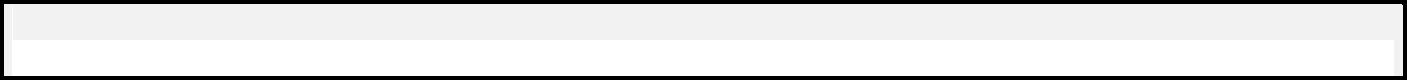 СВЕДЕНИЯ О КУЛЬТБРИГАДАХ за 20_____ г.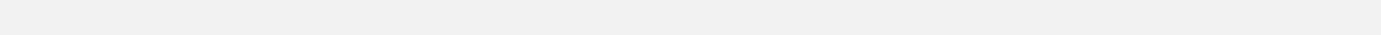 Приложение к форме № 7-НКПриказ Росстата: Об утверждении формыот 08.10.2015 № 464О внесении изменений (при наличии)от ___________№ ____от ___________№ ____ГодоваяНаименование отчитывающейся организации ______________________________________________________________________________________________Почтовый адрес _________________________________________________________________________________________________________________________Наименование учредителя  ___________________________________________________Направление основной деятельности учредителя  ________________________________Примечание:Предоставляются данные по районам Крайнего Севера и приравненным к ним местностям.Должностное лицо, ответственное запредоставление статистической информации (лицо, уполномоченное предоставлять статистическую информацию от имени юридического лица)3Указания по заполнению формы федерального статистического наблюденияПриложение к форме федерального статистического наблюдения № 7-НК предоставляют органы местного самоуправления, наделенные полномочиями по вопросам культуры.Отчет заполняется только по районам Крайнего Севера и приравненным к ним местностям.Руководитель юридического лица назначает должностных лиц, уполномоченных предоставлять статистическую информацию от имени юридического лица.адресной части формы указывается полное наименование отчитывающейся организации в соответствии с учредительными документами, зарегистрированными в установленном порядке. По строке «Почтовый адрес» указывается наименование субъекта Российской Федерации, юридический адрес с почтовым индексом; если фактический адрес не совпадает с юридическим, то указывается также фактический (почтовый) адрес. Юридическое лицо проставляет в кодовой части формы код Общероссийского классификатора предприятий и организаций (ОКПО) на основании Уведомления о присвоении кода ОКПО, направляемого (выдаваемого) организациям территориальными органами Росстата. Учредитель (учредители) отчитывающейся организации указывается в соответствии с записью в учредительных документах, и затем его организационно-правовая форма и форма собственности. Направление основной деятельности учредителя определяется на основании классификатора кодов ОКВЭД. Отчет по форме составляется на конец отчетного периода. Отчетным периодом является 1 год. Все показатели, приведенные в форме, должны соответствовать данным первичной учетной документации, имеющейся в организации. При заполнении формы должна быть обеспечена полнота заполнения и достоверность содержащихся в ней статистических данных. Данные приводятся в тех единицах измерения, которые указаны в форме. отчете указывается число культбригад (строка 01), численности работающих в них специалистов культурно-досуговой деятельности (строка 02) и число мероприятий, проведенных этими культбригадами в районах Крайнего Севера и приравненным к ним местностям строка 03).Предоставляют:Сроки предоставленияместного самоуправления, осуществляющему управление в сфере культуры; органуисполнительной власти субъекта Российской Федерации, осуществляющему управление всфере культуры:15 января15 января- соответствующему органу управления в сфере культуры (по принадлежности);15 января15 января- соответствующему органу управления в сфере культуры (по принадлежности);юридические  лица  -  организации  культурно-досугового  типа,  кроме  подведомственных:органу местного самоуправления, осуществляющему управление в сфере культуры; органуисполнительной власти субъекта Российской Федерации, осуществляющему управление всфере культуры:15 января15 января- территориальному органу Росстата в субъекте Российской Федерации поустановленному им адресу;орган местного самоуправления, осуществляющий управление в сфере культуры, сводныеотчеты по подведомственным учреждениям:20 февраля20 февраля- органу исполнительной власти субъекта Российской Федерации, осуществляющемууправление в сфере культуры;органы   исполнительной   власти   субъекта   Российской   Федерации,   осуществляющиеуправление в сфере культуры, сводные отчеты по субъекту Российской Федерации:10 марта10 марта- Министерству культуры Российской Федерации;10 марта10 марта- Министерству культуры Российской Федерации;Росстат, сводные отчеты по основным показателям деятельности учреждений культурно-досугового типа, не относящихся к сфере ведения Министерства культуры Российской30 апреля30 апреляФедерации:30 апреля30 апреля- Министерству культуры Российской ФедерацииКодКодформыотчитывающейся организацииотчитывающейся организациипо ОКУДпо ОКПО12340609522Наименование учредителя_________________________________________Наименование учредителя_________________________________________Наименование учредителя_________________________________________Наименование учредителя_________________________________________Направление основной деятельности учредителяНаправление основной деятельности учредителя________________________________________Коды по ОКЕИ: квадратный метр  055, единица – 642, место – 698Коды по ОКЕИ: квадратный метр  055, единица – 642, место – 698Коды по ОКЕИ: квадратный метр  055, единица – 642, место – 698Коды по ОКЕИ: квадратный метр  055, единица – 642, место – 698Коды по ОКЕИ: квадратный метр  055, единица – 642, место – 698Коды по ОКЕИ: квадратный метр  055, единица – 642, место – 698Коды по ОКЕИ: квадратный метр  055, единица – 642, место – 698Коды по ОКЕИ: квадратный метр  055, единица – 642, место – 698Коды по ОКЕИ: квадратный метр  055, единица – 642, место – 698Коды по ОКЕИ: квадратный метр  055, единица – 642, место – 698Коды по ОКЕИ: квадратный метр  055, единица – 642, место – 698Коды по ОКЕИ: квадратный метр  055, единица – 642, место – 698Коды по ОКЕИ: квадратный метр  055, единица – 642, место – 698Коды по ОКЕИ: квадратный метр  055, единица – 642, место – 698Коды по ОКЕИ: квадратный метр  055, единица – 642, место – 698Коды по ОКЕИ: квадратный метр  055, единица – 642, место – 698Коды по ОКЕИ: квадратный метр  055, единица – 642, место – 698№ЧислоЧислоЧислоИз них (из гр. 2) доступны для лицИз них (из гр. 2) доступны для лицИз них (из гр. 2) доступны для лицИз них (из гр. 2) доступны для лицИз них (из гр. 2) доступны для лицИз них (из гр. 2) доступны для лицИз них (из гр. 2) доступны для лицИз них (из гр. 2) доступны для лицИз них (из гр. 2) доступны для лициз общего числа зданий (из гр. 2)из общего числа зданий (из гр. 2)из общего числа зданий (из гр. 2)из общего числа зданий (из гр. 2)из общего числа зданий (из гр. 2)из общего числа зданий (из гр. 2)из общего числа зданий (из гр. 2)из общего числа зданий (из гр. 2)строкизданийзданийзданийзданийс нарушением: (единиц)с нарушением: (единиц)с нарушением: (единиц)с нарушением: (единиц)с нарушением: (единиц)с нарушением: (единиц)с нарушением: (единиц)строкизданийзданийзданийзданийс нарушением: (единиц)с нарушением: (единиц)с нарушением: (единиц)с нарушением: (единиц)с нарушением: (единиц)с нарушением: (единиц)с нарушением: (единиц)техническое состояние зданийтехническое состояние зданийтехническое состояние зданийтехническое состояние зданийтехническое состояние зданийтехническое состояние зданийтехническое состояние зданийиз них по форме пользованияиз них по форме пользованияиз них по форме пользованияиз них по форме пользованияиз них по форме пользованияиз них по форме пользованияиз них по форме пользованияиз них по форме пользованиятехническое состояние зданийтехническое состояние зданийтехническое состояние зданийтехническое состояние зданийтехническое состояние зданийтехническое состояние зданийтехническое состояние зданийиз них по форме пользованияиз них по форме пользованияиз них по форме пользованияиз них по форме пользованияиз них по форме пользованияиз них по форме пользованияиз них по форме пользованияиз них по форме пользованиязрениязрениязренияслухаслухаопорно-опорно-требуюттребуюттребуюттребуютаварийныеаварийныеаварийныев оперативномв оперативномв оперативномарендованныеарендованныеарендованныеарендованныеарендованныепрочиепрочиепрочиедвигательнодвигательнокапитальногокапитальногокапитальногокапитальногоуправленииуправленииго аппаратаго аппаратаремонтаремонтаремонтаремонта1222345567889910101001№ЧислоЧислоиз общего числа помещений (из графы 11)из общего числа помещений (из графы 11)из общего числа помещений (из графы 11)из общего числа помещений (из графы 11)из общего числа помещений (из графы 11)из общего числа помещений (из графы 11)из общего числа помещений (из графы 11)из общего числа помещений (из графы 11)из общего числа помещений (из графы 11)из общего числа помещений (из графы 11)из числа досуговыхиз числа досуговыхиз числа досуговыхиз числа досуговыхиз общей площади досуговыхиз общей площади досуговыхиз общей площади досуговыхиз общей площади досуговыхиз общей площади досуговыхиз общей площади досуговыхстрокипомещений,помещений,помещений,помещений,помещений (из гр.17)помещений (из гр.17)помещений (из гр.17)помещений (из гр.17)помещений (из гр.18)помещений (из гр.18)помещений (из гр.18)помещений (из гр.18)помещений (из гр.18)помещений (из гр.18)единицедиництехническое состояниетехническое состояниетехническое состояниетехническое состояниетехническое состояниетехническое состояниетехническое состояниеарендован-арендован-зрительные залызрительные залыдосуговые помещения,досуговые помещения,досуговые помещения,досуговые помещения,досуговые помещения,досуговые помещения,помещения для музейнойпомещения для музейнойпомещения для музейнойпомещения для музейнойпомещения для музейнойплощадь,площадь,площадь,площадь,помещенийпомещенийпомещенийпомещенийпомещенийпомещенийныхныхединицединицединицединици библиотечной работы,и библиотечной работы,и библиотечной работы,и библиотечной работы,и библиотечной работы,занимаемаязанимаемаязанимаемаязанимаемаятребующихтребующихтребующихтребующихтребующихаварийныхаварийныхчислочислочислоплощадь,площадь,площадь,единицединицмузеем,музеем,библиотекой,библиотекой,капитальногокапитальногокапитальногокапитальногокапитальногозалов,мест,помеще-кв мкв мкв мкв мкв мкв мремонтаремонтаремонтаремонтаедедний, ед111111212131415161718181920212101№Число кино-Число кино-Число кино-ЧислоЧислоЧислоиз нихНаличиеНаличиеНаличие доступа вНаличие доступа вНаличие доступа вНаличие доступа вНаличиеНаличиеНаличиеНаличиеНаличие версииНаличие версииЧисло единицЧисло единицЧисло единицЧисло единицЧисло специали-Число специали-строкивидео-видео-автоматизи-автоматизи-автоматизи-автоматизи-автоматизи-вдоступа вдоступа вИнтернет дляИнтернет дляИнтернет длясобственногособственногособственногособственногособственногособственногоспециализиро-специализиро-специализиро-специализиро-зированныхзированныхустановок,установок,рованныхрованныхрованныхбиблиотекебиблиотекебиблиотекеИнтернетИнтернетпосетителей ипосетителей ипосетителей иИнтернет-сайта,Интернет-сайта,Интернет-сайта,Интернет-сайта,Интернет-сайта,Интернет-сайта,ванногованноготранспортныхтранспортныхединицединицрабочихрабочихрабочих(из гр.23)(из гр.23)(да - 1,участниковучастниковучастниковИнтернет-Интернет-Интернет-Интернет-Интернет-страницыИнтернет-страницыИнтернет-страницыоборудования дляоборудования дляоборудования дляоборудования дляоборудования длясредствсредствмест,мест,мест,нет - 0)формированийформированийформированийстраницыстраницыстраницыстраницыдоступной для слепыхдоступной для слепыхдоступной для слепыхдоступной для слепыхинвалидовинвалидовинвалидовединицединицединиц(да - 1, нет - 0)(да - 1, нет - 0)(да - 1, нет - 0)(да - 1, нет - 0)(да - 1, нет - 0)(да - 1, нет - 0)(да - 1, нет - 0)и слабовидящихи слабовидящих(да - 1, нет - 0)(да - 1, нет - 0)122222323242425252626272828292930303001№ строки№ строки№ЧислоЧислоиз графы 3из графы 3из графы 3из графы 3строкистрокиформи-форми-форми-строкистрокиформи-форми-форми-длядлядлядлялюби-люби-люби-Инклюзив-Инклюзив-Инклюзив-прочиеиз них (из графы 8)из них (из графы 8)из них (из графы 8)из них (из графы 8)из них (из графы 8)из них (из графы 8)рований,рований,рований,длядлядлядлялюби-люби-люби-Инклюзив-Инклюзив-Инклюзив-прочиеиз них (из графы 8)из них (из графы 8)из них (из графы 8)из них (из графы 8)из них (из графы 8)из них (из графы 8)рований,рований,рований,детейдетеймолоде-молоде-молоде-тельскиетельскиетельскиеные,клубныеклубныерований,рований,рований,детейдетеймолоде-молоде-молоде-тельскиетельскиетельскиеные,клубныеклубныедлядлядляклубныеклубныеиз них (из графы 11):из них (из графы 11):из них (из графы 11):из них (из графы 11):из них (из графы 11):из них (из графы 11):из них (из графы 11):всеговсегодо 14до 14жи от 15жи от 15жи от 15объедине-объедине-объедине-включающиевключающиевключающиеформи-длядлядляклубныеклубныеиз них (из графы 11):из них (из графы 11):из них (из графы 11):из них (из графы 11):из них (из графы 11):из них (из графы 11):из них (из графы 11):всеговсегодо 14до 14жи от 15жи от 15жи от 15объедине-объедине-объедине-включающиевключающиевключающиеформи-детейдетеймолодежимолодежиформированияформированияформированиявсеговсегодо 14до 14жи от 15жи от 15жи от 15объедине-объедине-объедине-включающиевключающиевключающиеформи-детейдетеймолодежимолодежиформированияформированияформированиядля детейдля детейдлядляработа-летлетдо 24до 24до 24ния,ния,в составв составрованиярованиядетейдетеймолодежимолодежиформированияформированияформированиядля детейдля детейдлядляработа-летлетдо 24до 24до 24ния,ния,в составв составрованиярованиядо 14до 14от 15 доот 15 досамодеятель-самодеятель-самодеятель-до 14 летдо 14 летмолодежимолодежимолодежиющихлетлетгруппы,группы,группы,инвалидов иинвалидов иинвалидов илет24 лет24 летного народногоного народногоного народногодо 14 летдо 14 летмолодежимолодежимолодежиющихлетлетгруппы,группы,группы,инвалидов иинвалидов иинвалидов илет24 лет24 летного народногоного народногоного народногоот 15 доот 15 доот 15 донаклубы поклубы поклубы полиц с ОВЗлиц с ОВЗлиц с ОВЗлет24 лет24 летного народногоного народногоного народногоот 15 доот 15 доот 15 донаклубы поклубы поклубы полиц с ОВЗлиц с ОВЗлиц с ОВЗтворчестватворчестваот 15 доот 15 доот 15 донаклубы поклубы поклубы полиц с ОВЗлиц с ОВЗлиц с ОВЗтворчестватворчества24 лет24 лет24 летплатнойинтересаминтересаминтересамтворчестватворчества24 лет24 лет24 летплатнойинтересаминтересаминтересам24 лет24 лет24 летплатнойинтересаминтересаминтересамосновеоснове1223344566778899101011121314Всего,Всего,единицединиц0202В нихВ нихучастников,участников,человекчеловек0303в том числе коллективы (из графы 10)в том числе коллективы (из графы 10)в том числе коллективы (из графы 10)в том числе коллективы (из графы 10)в том числе коллективы (из графы 10)в том числе коллективы (из графы 10)в том числе коллективы (из графы 10)в том числе коллективы (из графы 10)в том числе коллективы (из графы 10)в том числе коллективы (из графы 10)в том числе коллективы (из графы 10)в том числе коллективы (из графы 10)в том числе коллективы (из графы 10)из графы 10 число коллективов, имеющих званиеиз графы 10 число коллективов, имеющих званиеиз графы 10 число коллективов, имеющих званиеиз графы 10 число коллективов, имеющих званиеиз графы 10 число коллективов, имеющих званиеиз графы 10 число коллективов, имеющих званиеиз графы 10 число коллективов, имеющих званиеиз графы 10 число коллективов, имеющих званиеиз графы 10 число коллективов, имеющих званиеиз графы 10 число коллективов, имеющих званиеиз графы 10 число коллективов, имеющих званиеиз графы 10 число коллективов, имеющих званиехоро-хоро-хоро-хорео-хорео-театраль-театраль-театраль-оркестрыоркестрыоркестрыоркест-оркест-оркест-фольк-фольк-фольк-изобрази-изобрази-декоративно-декоративно-декоративно-кино-прочиенародныйобраз-образ-образ-заслуженныйзаслуженныйзаслуженныйлауреатлауреат№выевыеграфи-графи-ныеныенародныхнародныхнародныхры духо-ры духо-ры духо-лорныелорныелорныетельноготельногоприк-прик-фото-цовыйцовыйцовыйколлективколлективколлективмеждународ-международ-международ-№ческиеческиеинстру-инстру-инстру-выхвыхискус-искус-ладноголадноголюби-народногонародногонародногоного (всерос-ного (всерос-ного (всерос-строкическиеческиеинстру-инстру-инстру-выхвыхискус-искус-ладноголадноголюби-народногонародногонародногоного (всерос-ного (всерос-ного (всерос-строкиментовментовментовинстру-инстру-инстру-ствастваискусстваискусствателейтворчества"творчества"творчества"сийского)сийского)сийского)ментовментовментовинстру-инстру-инстру-ствастваискусстваискусствателейтворчества"творчества"творчества"сийского)сийского)сийского)ментовментовментовконкурсаконкурсаконкурса(фестиваля)(фестиваля)(фестиваля)2151616171718181919202021222324252626272728280203№Культурно-из общего числа мероприятий (гр. 3)из общего числа мероприятий (гр. 3)из общего числа мероприятий (гр. 3)строкимассовыестрокимассовыедлядлякультурно-из них (из гр.6)из них (из гр.6)информаци-с участиемдоступные длямероприятия,детеймолоде-досуговыеонно-инвалидоввосприятиявсегодо 14 летжи отмероприя-просвети-и лиц с ОВЗинвалидами и(сумма гр. 615 дотиятельскиелицами с ОВЗи гр. 11)15 дотиятельскиелицами с ОВЗи гр. 11)24 летмероприятия24 летмероприятиядлядлякино-Танце-детеймолоде-видео-вальныедо 14жи от 15сеансывечера/летдо 24дискотекилет12345678910111213Число04мероприятий -всего, единицпосещения на05них, человекИз общего06числамероприятий –мероприятияна платнойосновепосещения на07них№ строкиФонды музея,в том числеФонды,Число посещенийиз нихединицэкспонировавшиесямузея за год,школьниками,единицживопись,предметы быта ипрочиеэкспонировавшиесямузея за год,школьниками,(сумма граф 3, 4, 5)живопись,предметы быта ипрочиев течение отчетного годаединицучащимися и студентами(сумма граф 3, 4, 5)графика,этнографиив течение отчетного годаединицучащимися и студентамиграфика,этнографии(из графы 2)скульптура(из графы 2)скульптура1234567808№Численностьиз них (из гр.2)из них (из гр.2)из числа штатных работников (гр. 3)из числа штатных работников (гр. 3)из числа штатных работников (гр. 3)строкиработников -имеют стаж работы в профильных учрежденияхимеют стаж работы в профильных учрежденияхимеют стаж работы в профильных учрежденияхвсего,штатныхработников,прошлиимеющихиз них имеют  образованиеиз них имеют  образованиеиз них имеют  образованиедо 3 летот 3 до 10 летсвыше 10человекотносящихсяобучениеинвалидность(из гр. 4)(из гр. 4)летобучениеинвалидностьк основному(инструктиро-к основному(инструктиро-высшеесреднееперсоналувание) повысшеесреднееперсоналувание) попрофессио-вание) попрофессио-вопросам,нальноесвязанным спредоставле-нием услугинвалидам илицам с ОВЗ123456789101109№ПоступилоПоступилоиз нихиз нихстрокиза год всегоза год всегобюджетныебюджетныебюджетныефинансированиефинансированиефинансированиеот предпринима-от предпринима-в том числев том числев том числеот сдачиот сдачи(сумма граф(сумма графассигнованияассигнованияассигнованияиз бюджетовиз бюджетовтельской и инойтельской и инойот основныхот основныхблаготвори-благотвори-благотвори-от предпринима-от предпринима-от предпринима-имущества вимущества в3,4,5, 9)3,4,5, 9)учредителяучредителяучредителядругих уровнейдругих уровнейприносящейприносящейвидов уставнойвидов уставнойвидов уставнойтельные ительные ительные ительскойтельскойарендудоходдоходдеятельностидеятельностиспонсорскиеспонсорскиеспонсорскиедеятельностидеятельностидеятельностидеятельностидеятельностивкладывклады1223345667789910№Израсхо-из нихиз нихстрокидовано,расходы на оплату трударасходы на оплату трударасходы на оплату трударасходы на оплату трудана капитальныйна капитальныйна капитальныйна приобретение (замену)на приобретение (замену)на приобретение (замену)на приобретение (замену)на приобретение (замену)на приобретение (замену)на социально-значимыена социально-значимыена социально-значимыена социально-значимыевсегоремонт и реставрациюремонт и реставрациюремонт и реставрациюоборудованияоборудованияоборудованиямероприятиямероприятиямероприятиявсеговсегоиз них заиз общихиз них заиз них завсегоиз них завсеговсегоиз них дляиз них завсеговсегоиз них засчетрасходов насчетсчетулучше-счетсчетсобствен-оплату труда –собствен-собствен-собствен-ниясобствен-собствен-собствен-ных средствосновномуных средствных средствных средствныхусловийныхных средствперсоналу(из гр.13)(из гр.13)средствдоступ-средств(из гр.11)ности длялиц с ОВЗ11011111213141415161717181920202110(должность)(должность)(Ф.И.О.)(подпись)E-mail:_________________«____» _________20__ год(номер контактного(номер контактного(дата составлениятелефона)телефона)документа)Предоставляют:Сроки предоставленияорган местного самоуправления, осуществляющий управление в сфере культуры:20 января- органу исполнительной власти субъекта Российской Федерации, осуществляющемууправление в сфере культуры;- территориальному органу Росстата в субъекте Российской Федерациипо установленному им адресу;орган исполнительной власти субъекта Российской Федерации, осуществляющийуправление в сфере культуры:25 февраля- Минкультуры РоссииКодКодКодКодКодформыотчитывающейся организациипо ОКУДпо ОКПО123406095142Коды по ОКЕИ: единица  642, человек  792№строки123Число культбригад1в них специалистов культурно-досуговой деятельности,человек2Число мероприятий, проведенных культбригадамиза год в районах Крайнего Севера и приравненным к нимместностям3(должность)(должность)(Ф.И.О.)(подпись)E-mail:_________________«____» _________20__ год(номер контактного(номер контактного(дата составлениятелефона)телефона)документа)